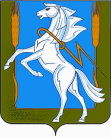 СОВЕТ ДЕПУТАТОВ МИРНЕНСКОГО СЕЛЬСКОГО ПОСЕЛЕНИЯ СОСНОВСКОГО МУНИЦИПАЛЬНОГО РАЙОНА ЧЕЛЯБИНСКОЙ ОБЛАСТИЧЕТВЕРТОГО СОЗЫВАР Е Ш Е Н И Е  от  "17" марта  2022 года №13О внесении изменений и дополненийв Положение о реализации инициативных проектов в Мирненском сельском поселении Сосновского муниципального района Челябинской области В соответствии с Бюджетным кодексом Российской Федерации, Федеральным законом от "06" октября 2003 года №131-ФЗ «Об общих принципах организации местного самоуправления в Российской Федерации», Законом Челябинской области от "22" декабря 2020 года №288-ЗО "О некоторых вопросах правового регулирования отношений, связанных с инициативными проектами, выдвигаемыми для получения финансовой поддержки за счет межбюджетных трансфертов из областного бюджета", в связи с  внесении изменений в Закон Челябинской области "О некоторых вопросах правового регулирования отношений, связанных с инициативными проектами, выдвигаемыми для получения финансовой поддержки за счет межбюджетных трансфертов из областного бюджета" (Закон Челябинской области от "29" декабря 2021 года №506-30) Совет депутатов Мирненского сельского поселения четвертого созываРЕШАЕТ:1. Внести следующие изменения и дополнения в Положение о реализации инициативных проектов в Мирненском сельском поселении Сосновского муниципального района Челябинской области, утвержденное решением Совета депутатов Мирненского сельского поселения от "22" апреля 2021 года №11 (далее - "Положение"):1) Пункт 22 раздела V Положения после подпункта 2 дополнить следующим абзацем:"В случае, если в отношении инициативного проекта, допущенного к конкурсному отбору в соответствии с пунктом 1 части 3 статьи 2 Закона Челябинской области от "22" декабря 2020 года №288-ЗО "О некоторых вопросах правового регулирования отношений, связанных с инициативными проектами, выдвигаемыми для получения финансовой поддержки за счет межбюджетных трансфертов из областного бюджета" (далее - "Закон Челябинской области от 22.12.2020г. №288-ЗО") (в редакции Закона Челябинской области от "29" декабря 2021 года №506-30 (далее - "Закон Челябинской области от 29.12.2021г. №506-30)), отраслевыми (функциональными) органами администрации района, юридическим отделом местной администрации выявлены обстоятельства, являющиеся основаниями для отказа в поддержке инициативного проекта в соответствии с пунктами 2, 3 и 5 части 1 статьи 7 Закона Челябинской области от 22.12.2020г. №288-ЗО (в редакции Закона Челябинской области от 29.12.2021г. №506-30), уполномоченный орган подготавливает проект решения об отказе в поддержке инициативного проекта и направляет указанный проект решения в срок не позднее трех календарных дней до даты проведения конкурсного отбора инициативных проектов в комиссию для исключения инициативного проекта из конкурсного отбора. О принятом решении уполномоченный орган также незамедлительно информирует инициатора проекта.".2) Пункт 28 раздела V Положения после подпункта 3 дополнить следующим абзацем:"В случаях, предусмотренных абзацем третьим части 5 и частью 6 статьи 2 Закона Челябинской области от 22.12.2020г. №288-ЗО (в редакции Закона Челябинской области от 29.12.2021г. №506-30), комиссия принимает решение об исключении инициативного проекта из конкурсного отбора и возвращает инициативный проект инициатору проекта.".3) Пункт 15 раздела V Положения изложить в следующей редакции:"15. Инициативный проект подлежит обязательному рассмотрению администрацией района в течение 45 дней со дня его внесения с учетом проведения конкурсного отбора в случаях, предусмотренных пунктом 20 Положения.".4) Приложение №4 к Положению ("Критерии конкурсного отбора инициативных проектов") после пункта 1 (перед пунктом 2) дополнить пунктами 1-1, 1-2 следующего содержания:5) Пункт 2 Приложения №4 к Положению изложить в следующей редакции:2. Настоящее решение обнародовать в порядке, предусмотренном Советом депутатов Мирненского сельского поселения, путем размещения на информационных стендах на территории поселения, и разместить на официальном сайте органов местного самоуправления Мирненского сельского поселения в сети «Интернет».3. Настоящее решение вступает в силу после дня его обнародования в соответствии с действующим законодательством.Справка (форма предоставления сведений) об опубликовании (обнародовании) муниципального нормативного правового акта (проекта НПА)Мирненского сельского поселения1-1Актуальность проблемы51-2Степень проработанности инициативного проекта (наличие графических и (или) иных демонстрационных материалов, аргументированного описания проблемы, обоснований предварительных расчетов необходимых расходов на реализацию инициативного проекта)52Количество жителей муниципального образования или его части, заинтересованных в реализации инициативного проекта:2в муниципальном образовании с численностью до 1000 жителей:2от 60 процентов и более, но не менее 50 человек52от 45 процентов до 59,99 процента, но не менее 50 человек42от 20 процентов до 44,99 процента, но не менее 50 человек32до 19,99 процента, но не менее 50 человек22в муниципальном образовании с численностью от 1001 жителя до 5000 жителей:2от 45 процентов и более, но не менее 600 человек52от 30 процентов до 44,99 процента, но не менее 450 человек42от 15 процентов до 29,99 процента, но не менее 200 человек32до 14,99 процента, но не менее 50 человек22в муниципальном образовании с численностью от 5001 жителя до 10000 жителей:2от 40 процентов и более, но не менее 2250 человек52от 25 процентов до 39,99 процента, но не менее 1500 человек4Председатель Совета депутатов   Мирненского сельского поселения ___________________ А.В. Белобородов№ п/пДата принятия МНПА (проекта НПА)Регистрационный номер МНПАНаименование МНПАОрган, принявший МНПАДата опубликования (обнародования)Источник опубликования (место обнародования)Лицо, ответственное за опубликование (обнародование)МНПА101.03.2022г.(проект)О внесении изменений и дополнений в Положение о реализации инициативных проектов в Мирненском сельском поселении Сосновского муниципального района Челябинской областиСовет депутатов Мирненского сельского поселения01.03.2022г.п. Мирный:- вблизи здания Администрации Мирненского сельского поселения и магазина «Фортуна»;д. Касарги:- вблизи продуктового магазина «Сова»;д. Ужевка: - у остановочного комплексаСпециалист Администрации Мирненского сельского поселения И.В. Камалова